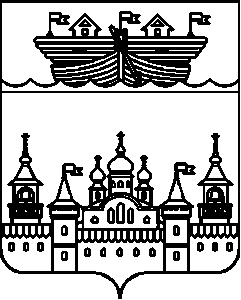 СЕЛЬСКИЙ СОВЕТ НАХРАТОВСКОГО СЕЛЬСОВЕТА ВОСКРЕСЕНСКОГО МУНИЦИПАЛЬНОГО РАЙОНАНИЖЕГОРОДСКОЙ ОБЛАСТИРЕШЕНИЕ27 ноября 2020 года 	№ 26О принятии в первом чтении проекта решения сельского совета Нахратовского сельсовета «О бюджете Нахратовского сельсовета на 2021 год и на плановый период 2022 и 2023 годов»Рассмотрев основные характеристики бюджета Нахратовского сельсовета на 2021 год и на плановый период 2022 и 2023 годов,сельский Совет решил:1.Принять в первом чтении проект решения сельского совета Нахратовского сельсовета «О бюджете Нахратовского сельсовета на 2021 год и на плановый период 2022 и 2023 годов», внесенный главой администрации Нахратовского сельсовета.2.Утвердить основные характеристики бюджета Нахратовского сельсовета на 2021 год:1)общий объем доходов в сумме   8 499 430 рублей;2)общий объем расходов в сумме 8 499 430 рублей.3.Утвердить основные характеристики бюджета Нахратовского сельсовета на плановый период 2022 и 2023 годов:1)общий объем доходов на 2022 год в сумме 8 195 490 рублей, на 2023 год в сумме 8 425 430 рублей;2)общий объем расходов на 2022 год в сумме 8 195 490 рублей, в том числе условно утвержденные расходы в сумме 202 366 рубля; на 2023 год в сумме8 425 430 рублей, в том числе условно утвержденные расходы в сумме 416 031 рублей.4.Утвердить Перечень и коды администраторов доходов бюджета Нахратовского сельсовета, согласно приложению 1.5.Утвердить перечень администраторов источников финансирования дефицита бюджета Нахратовского сельсовета , согласно приложению 2.6.Утвердить поступления доходов по группам, подгруппам и статьям бюджетной классификации в пределах общего объема доходов, утвержденных пунктом 2 , на 2021 год и на плановый период 2022 и 2023 годов пунктом 3 настоящего решения , согласно приложению 3.7.Утвердить :1)общий объем налоговых и неналоговых доходов :1) на 2021 год в сумме 2 958 500 рублей;2) на 2022 год в сумме 3 179 600 рублей;3) на 2023 год в сумме 3 416 300 рублей;в том числе налоговых и неналоговых доходов, за исключением доходов, являющихся источником формирования муниципального дорожного фонда  Нахратовского сельсовета:1)на 2021 год в сумме 873 000 рублей;2)на 2022 год в сумме 918 300 рублей;3)на 2023 год в сумме 929 700 рублей;2)объем бюджетных ассигнований муниципального дорожного фонда Нахратовского сельсовета в размере :1)на 2021 году в сумме  2 085 500 рублей;2)на 2022 году в сумме  2 261 300 рублей;3)на 2023 году в сумме  2 486 600 рублей.8.Утвердить объем безвозмездных поступлений, получаемых из других бюджетов бюджетной системы Российской Федерации :1)на 2021 году в сумме 5 540 930 рублей;2)на 2022 году в сумме 5 015 890 рублей;3)на 2023 году в сумме 5 009 130 рублей;9.Установить, что поступающие недоимка, пени и штрафы за несвоевременную уплату налогов зачисляются в соответствующий бюджет по нормативам, действующим в текущем финансовом году.10.Утвердить источники финансирования  дефицита бюджета Нахратовского сельсовета на 2021 год и на плановый период 2022 и 2023 годов согласно приложению 4.11.Установить, что поправки по предмету второго чтения бюджета Нахратовского сельсовета на 2021 год и на плановый период 2022 и 2023 годов направляются в соответствии со статьей 53 Положения о бюджетном устройстве и бюджетном процессе в Нахратовском  сельсовете Воскресенского муниципального района Нижегородской области в новой редакции в соответствии с действующим бюджетным законодательством Российской Федерации в постоянную комиссию по бюджету в течении десяти дней с момента принятия настоящего решения.12.Настоящее решение вступает в силу после его обнародования путем вывешивания на информационном стенде в здании администрации Нахратовского сельсовета.13.Контроль за исполнением данного решения возложить на  главу администрации Нахратовского сельсовета Солодову С.Н..Глава местного самоуправленияНахратовского сельсовета							Н. В. ИльинаПриложение 1	к решению сельского совета Нахратовскогосельсовета Воскресенского муниципального  района Нижегородской областиот 27 ноября 2020 г. № 26 Перечень и коды администраторов доходов бюджетаНахратовского сельсоветаПриложение 2	к решению сельского совета Нахратовскогосельсовета Воскресенского муниципальногорайона Нижегородской областиот 27 ноября 2020 г.№ 26 Перечень администраторов источников финансирования дефицита бюджета Нахратовского сельсоветаПриложение 3к решению сельского совета Нахратовскогосельсовета Воскресенского муниципальногорайона Нижегородской областиот 27 ноября 2020 г. № 26Поступление доходов по группам, подгруппам и статьям бюджетной классификации на 2021 год и на плановый период 2022 и 2023 годов	Приложение 4к решению сельского совета Нахратовскогосельсовета Воскресенского муниципальногорайона Нижегородской областиот 27 ноября 2020 г.№ 26 Источники финансирования дефицита бюджета Нахратовского сельсоветарублейВедом ство Код бюджетной классификации Российской ФедерацииГлавный администратор доходов010Администрация Нахратовского сельсовета Воскресенского муниципального района Нижегородской области01010804020011000110Государственная пошлина  за совершение нотариальных действий должностными лицами  органов  местного самоуправления, уполномоченными в соотношении с законодательными актами РФ за совершение нотариальных  действий01011301995100000130Прочие доходы от оказания платных услуг (работ) получателями средств бюджетов сельских поселений 01011302065100000130Доходы, поступающие в порядке возмещения  расходов, понесенных в связи с эксплуатацией имущества сельских поселений01011302995100000130Прочие доходы от компенсации затрат бюджетов сельских поселений01011633050100000140Денежные взыскания (штрафы) за нарушение законодательства РФ о контрактной системе в сфере закупок, работ, услуг для обеспечения государственных и муниципальных нужд  для нужд сельских поселений010  11701050100000180Невыясненные  поступления, зачисляемые в бюджеты сельских поселений01011705050100000180Прочие неналоговые доходы бюджетов сельских  поселений01020215001100000150Дотации бюджетам сельских поселений на выравнивание бюджетной обеспеченности 01020215001100220150Дотации бюджетам сельских  поселений на выравнивание бюджетной обеспеченности за счет областного бюджета01020235118100110150Субвенции  бюджетам сельских поселений на осуществление первичного воинского учета на территориях, где  отсутствуют  военные комиссариаты, за счет средств федерального бюджета01020245160100000150Межбюджетные трансферты, передаваемые бюджетам сельских поселений  для компенсации дополнительных  расходов , возникших  в результате решений ,принятых органами власти другого уровня01020245160100220150 Межбюджетные трансферты ,передаваемые бюджетам сельских поселений  для компенсации дополнительных расходов, возникших в результате решений , принятых органами власти другого уровня, за счет средств областного бюджета01020249999100000150Прочие межбюджетные трансферты, передаваемые бюджетам сельских поселений01020705030100000150Прочие безвозмездные поступления в бюджеты сельских поселений01021960010100000150Возврат остатков субсидий, субвенций и  иных  межбюджетных трансфертов имеющих целевое назначение, прошлых лет из бюджетов  сельских поселений001Управление финансов  администрации Воскресенского муниципального района Нижегородской области00120805000100000150Перечисления из бюджетов сельских поселений  (в бюджеты  поселений) для осуществления  возврата  (зачета) излишне уплаченных  или излишне взысканных сумм налогов, сборов и иных  платежей , а также сумм процентов за  несвоевременное  осуществление  такого возврата  и процентов , начисленных на  излишне взысканные суммы100Управление Федерального казначейства по Нижегородской области10010302231010000110Доходы от уплаты акцизов на дизельное топливо, подлежащие распределению между бюджетами субъектов Российской Федерации и местными бюджетами с учетом установленных дифференцированных нормативов отчислений в местные бюджеты10010302241010000110Доходы от уплаты акцизов на моторные масла для дизельных и (или) карбюраторных (инжекторных) двигателей, подлежащие распределению между бюджетами субъектов Российской Федерации и местными бюджетами с учетом установленных дифференцированных нормативов отчислений в местные бюджеты10010302251010000110Доходы от уплаты акцизов на автомобильный бензин, подлежащие распределению между бюджетами субъектов Российской Федерации и местными бюджетами с учетом установленных дифференцированных нормативов отчислений в местные бюджеты10010302261010000110Доходы от уплаты акцизов на прямогонный бензин, подлежащие распределению между бюджетами субъектов Российской Федерации и местными бюджетами с учетом установленных дифференцированных нормативов отчислений в местные бюджеты161Федеральная антимонопольная служба16111633050100000140Денежные взыскания (штрафы) за нарушение законодательства РФ о контрактной системе  в сфере закупок ,работ, услуг для  обеспечения  государственных и муниципальных нужд для нужд сельских поселений182Управление Федеральной налоговой службы по  Нижегородской области18210102010010000110Налог на доходы физических лиц с доходов, источником которых является налоговый агент, за исключением доходов, в  отношении которых начисление и уплата налога осуществляется  в соответствии со  статьями 227, 227.1 и 228 НК  РФ18210102020010000110Налог на доходы физических лиц с доходов, полученных от осуществления деятельности физическими лицами, зарегистрированными в качестве индивидуальных предпринимателей, нотариусов, занимающихся частной практикой, адвокатов, учредивших адвокатские кабинеты и других лиц, занимающихся частной практикой в соответствии со статьей 227 НК РФ18210102030010000110 Налог на доходы физических лиц с доходов, полученных физическими лицами в соответствии со статьей 228 Налогового кодекса Российской Федерации18210503010010000110Единый сельскохозяйственный налог 18210601030100000110Налог на имущество физических лиц, взимаемый по ставкам, применяемым к объектам налогообложения, расположенным в границах сельских  поселений18210606033100000110Земельный налог с организаций, обладающим земельным участком, расположенным в границах сельских поселений18210606043100000110Земельный налог с физических лиц, обладающих земельным участком, расположенным в границах сельских поселенийВедомствоКод бюджетной классификации Российской ФедерацииАдминистратор 010Администрация Нахратовского сельсовета Воскресенского муниципального района Нижегородской области01001 05 02 01 10 0000 510Увеличение прочих  остатков денежных средств  бюджетов сельских поселений01001 05 02 01 10 0000 610Уменьшение прочих остатков денежных  средств бюджетов  сельских поселений(рубли)Код бюджетной классификации Российской ФедерацииНаименование доходов2021 год2022 год2023 год10000000000000000Налоговые и неналоговые доходы2 958 5003 179 6003 416 30010100000000000000Налоги на прибыль, доходы164 400176 500163 20010102000010000110Налог на доходы физических лиц164 400176 500163 20010102010010000110Налог на доходы физических лиц с доходов, источником которых  является  налоговый агент, за исключением  доходов, в отношении которых исчисление  и уплата  налога  осуществляется  в соответствии  со статьями  227,227.1 и 228 Налогового кодекса Российской Федерации164 400176 500163 20010102010011000110Налог на доходы физических лиц с доходов, источником которых  является  налоговый агент, за исключением  доходов, в отношении которых исчисление  и уплата  налога  осуществляется  в соответствии  со статьями  227,227.1 и 228 Налогового кодекса Российской Федерации (сумма платежа (перерасчеты, недоимки и задолженность по соответствующему платежу, в том  числе по отмененному) 164 400176 500163 20010300000000000000Налоги на товары (работы, услуги),реализуемые на территории Российской Федерации2 085 5002 261 3002 486 60010302000010000110Акцизы по подакцизным товарам (продукции), производимым на территории Российской Федерации2 085 5002 261 3002 486 60010302231010000110Доходы от уплаты акцизов на дизельное топливо, подлежащие распределению между бюджетами субъектов Российской Федерации и местными бюджетами с учетом установленных дифференцированных нормативов отчислений в местные бюджеты979 3401 049 1301 185 73010302241010000110Доходы от уплаты акцизов на моторные масла для дизельных и (или) карбюраторных (инжекторных) двигателей, подлежащие распределению между бюджетами субъектов Российской Федерации и местными бюджетами с учетом установленных дифференцированных нормативов отчислений в местные бюджеты5 0406 1605 60010302251010000110Доходы от уплаты акцизов на автомобильный бензин, подлежащие распределению между бюджетами субъектов Российской Федерации и местными бюджетами с учетом установленных дифференцированных нормативов отчислений в местные бюджеты1 227 5101 361 5801 439 43010302261010000110Доходы от уплаты акцизов на прямогонный бензин, подлежащие распределению между бюджетами субъектов Российской Федерации и местными бюджетами с учетом установленных дифференцированных нормативов отчислений в местные бюджеты-126 390-155 570-144 16010600000000000000Налоги на имущество690 100721 500745 50010601000000000110Налог на имущество физических лиц107 700118 500130 40010601030100000110Налог на имущество физических лиц, взимаемый по ставкам, применяемым к объектам налогообложения, расположенным в границах сельских поселений107 700118 500130 40010601030101000110Налог на имущество физических лиц, взимаемый по ставкам, применяемым к объектам налогообложения, расположенным в границах сельских поселений (сумма платежа (перерасчеты, недоимки и задолженность по соответствующему платежу, в том  числе по отмененному)107 700118 500130 40010606000000000110Земельный налог582 400603 000615 10010606030000000110Земельный налог  с организаций16 20016 50016 90010606033100000110Земельный налог с организаций, обладающих земельным участком, расположенным в границах сельских поселений16 20016 50016 90010606033101000110Земельный налог с организаций, обладающих земельным участком, расположенным в границах сельских поселений (сумма платежа (перерасчеты, недоимки и задолженность по соответствующему платежу, в том  числе по отмененному)16 20016 50016 90010606040000000110Земельный налог с физических лиц566 200586 500598 20010606043100000110Земельный налог с физических лиц, обладающих земельным участком, расположенным в границах сельских поселений566 200586 500598 20010606043101000110Земельный налог с физических лиц, обладающих земельным участком, расположенным в границах сельских поселений (сумма платежа (перерасчеты, недоимки и задолженность по соответствующему платежу, в том  числе по отмененному)566 200586 500598 20010800000000000000Государственная пошлина1 5001 9001 90010804000010000110Государственная пошлина за совер-шение нотариальных действий (за исключением действий , совершаемых консульскими  учреждениями Российской Федерации)1 5001 9001 90010804020011000110Государственная пошлина за совершение нотариальных действий должностными лицами органов местного самоуправления, уполномоченными в соответствии с законодательными актами Российской Федерации на  совершение  нотариальных действий.1 5001 9001 90011300000000000000Доходы от оказания платных услуг (работ) и компенсации  затрат государства17 00018 40019 10011301000000000130Доходы от оказания платных услуг (работ) 17 00018 40019 10011301990000000130Прочие доходы от оказания платных услуг (работ) 17 00018 40019 10011301995100000130Прочие доходы от оказания платных услуг (работ) получателями  средств бюджетов сельских поселений17 00018 40019 10020000000000000000Безвозмездные поступления5 441 1004 563 9004 850 10020200000000000000Безвозмездные поступления от других бюджетов бюджетной системы Российской Федерации5 441 1004 563 9004 850 10020210000000000150Дотации бюджетам бюджетной системы Российской Федерации5 441 1004 563 9004 850 10020215001000000150Дотации  на выравнивание бюджетной обеспеченности5 441 1004 563 9004 850 10020215001100000150Дотации  бюджетам сельских поселений на выравнивание бюджетной обеспеченности5 441 1004 563 9004 850 10020215001100000150Дотация на выравнивание бюджетной обеспеченности за счет средств из областного бюджета5 441 1004 563 9004 850 10020230000000000150Субвенции бюджетам бюджетной системы Российской Федерации99 830100 870104 81020235118000000150Субвенции  бюджетам на осуществление первичного воинского учета на территориях, где  отсутствуют  военные комиссариаты99 830100 870104 81020235118100000150Субвенции  бюджетам сельских поселений на осуществление первичного воинского учета на территориях, где  отсутствуют  военные комиссариаты99 830100 870104 81020235118100110150Субвенции  бюджетам сельских поселений на осуществление первичного воинского учета на территориях, где  отсутствуют  военные комиссариаты за счет средств федерального бюджета99 830100 870104 81020240000000000150Иные межбюджетные трансферты0351 12054 22020249999000000150Прочие межбюджетные трансферты, передаваемые бюджетам0351 12054 22020249999100000150Прочие межбюджетные трансферты, передаваемые бюджетам сельских поселений0351 12054 220Всего8 499 4308 195 490         8 425 430Код бюджетной	классификации РФНаименование источников2021 год2022год2023 год01 00 00 00 00 0000 000Источники внутреннего финансирования дефицита бюджета 00001 05 00 00 00 0000 500Увеличение остатка средств бюджетов-8 499 430-8 195 490          -8 425 43001 05 02 00 00 0000 500Увеличение прочих остатков средств бюджетов-8 499 430-8 195 490          -8 425 43001 05 02 01 00 0000 510Увеличение прочих остатков денежных средств бюджетов-8 499 430-8 195 490          -8 425 43001 05 02 01 10 0000 510Увеличение прочих остатков денежных средств бюджетов сельских поселений-8 499 430-8 195 490          -8 425 43001 05 00 00 00 0000 600Уменьшение остатков средств бюджетов+8 499 430+8 195 490          +8 425 43001 05 02 00 00 0000 600Уменьшение прочих остатков средств бюджетов+8 499 430+8 195 490          +8 425 43001 05 02 01 00 0000 610Уменьшение прочих остатков денежных средств бюджетов+8 499 430+8 195 490          +8 425 43001 05 02 01 10 0000 610Уменьшение прочих остатков денежных средств бюджетов сельских поселений+8 499 430+8 195 490          +8 425 430